Приложение 1 к основной образовательной программе среднего общего образования 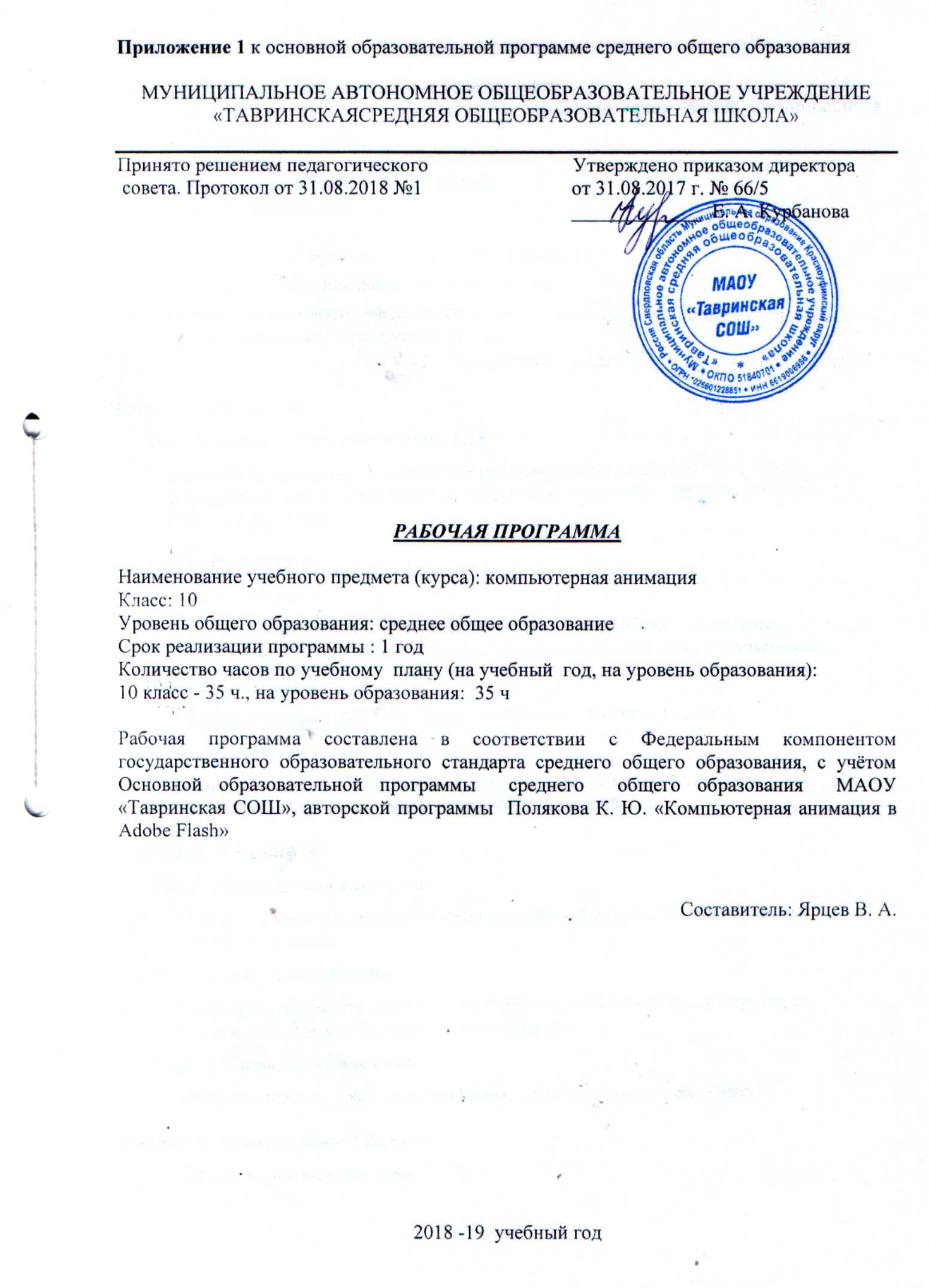 МУНИЦИПАЛЬНОЕ АВТОНОМНОЕ ОБЩЕОБРАЗОВАТЕЛЬНОЕ УЧРЕЖДЕНИЕ«ТАВРИНСКАЯСРЕДНЯЯ ОБЩЕОБРАЗОВАТЕЛЬНАЯ ШКОЛА»Принято решением педагогического                             Утверждено приказом директора    совета. Протокол от 31.08.2017 №1                              от 31.08.2017 г. № 57/3                                                                                           _____________  И.С.ЯрцеваРАБОЧАЯ ПРОГРАММАНаименование учебного предмета (курса): компьютерная анимацияКласс: 10Уровень общего образования: среднее общее образованиеСрок реализации программы : 1 годКоличество часов по учебному  плану (на учебный  год, на уровень образования): 10 класс - 35 ч., на уровень образования:  35 чРабочая программа составлена в соответствии с Федеральным компонентом государственного образовательного стандарта среднего общего образования, с учётом Основной образовательной программы  среднего  общего образования  МАОУ «Тавринская СОШ», авторской программы  Полякова К. Ю. «Компьютерная анимация в Adobe Flash»Составитель: Ярцев В. А.2017 -18  учебный годПланируемые результатыВ результате изучения курса учащиеся должны знать: принципы векторного и растрового кодирования графической информации в компьютерной технике;понятия контур и заливка объектапринципы работы с временной шкалой;различные формы анимацииуметь:пользоваться инструментами векторного редакторасоздавать изображения в векторном редактореработать с многослойными документами;создавать анимацию в различных формахСодержание курсаРаздел 1. ВведениеТема 1. Знакомство с Adobe Flash CS3Способы кодирования графической информации в растровых и векторных форматах. Расположение панелей среды Flash и основные приемы работы с готовым фильмом.Раздел 2. РисованиеТема 1. Контурыосновные инструменты рисования контуров. Панель Color, принципы редактирования контуров с помощью инструментов Selection и Subselection.Тема 2. ЗаливкиЗаливки и приемы работы с ними, инструменты Brush и Eraser.  Тема 3. Геометрические фигурыГеометрические фигуры – прямоугольник, овал, многоугольник, фигуры с настройкой. Режим слияния и режим рисования объектов.Раздел 3. АнимацияТема 1. Покадровая анимацияМетоды создания и редактирования покадровой анимации. Преобразование объектов на сцене.Тема 2. Анимация формыАнимация формы для заливок и контуров. Понятие слоя и многослойных документов.  Простейшие текстовые эффекты.Тема 3. Анимация движенияПонятие символа, анимация движения. Слой траекторий, слой-маска.Раздел 5. Выполнение проектаПроект на выбранную тему. Тематическое планирование№ Тема занятияКоличество часов1Растровые и векторные редакторы12Знакомство с редактором Flash13Инструменты рисования контуров14Редактирование контуров15Выбор цвета для контура и заливки16Однотонные градиентные и растровые заливки17Инструменты и способы нанесения заливок18Инструменты для редактирования язаливок19Инструменты Овал и Прямоугольник110Режим слияния и режим рисования объектов111Редактирование геометрических фигур112Инструмент Трансформер113Панель Шкала времени114Покадровая анимация115Перемещение, копирование, удаление кадров116Практическая работа «Движущийся автомобиль»117Анимация формы118Метки формы119Практическая работа «Снеговик»120Анимация движения121Настройка анимации движения на панели Свойства122Практическая работа «Мяч»123Практическая работа «Стрелок»124Слой траекторий125Создание траектории движения126Вспомогательный слой направляющих127Практическая работа «Полет»128Маскируемый слой и слой-маска129Практическая работа «Глобус»130Тестирование фильма131Публикация фильма132Итоговый проект133Итоговый проект134Итоговый проект135Итоговый проект1